If you have questions regarding the agenda, contact Natural Resource Manager Teresa Gallagher @ 203.924.555 x1315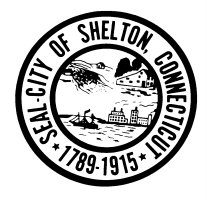 In accord with the Governor’s Executive Orders for COVID-19, this meeting will be held via video teleconference on the Zoom platform, but also, barring inclement weather, physically at the meeting place of the City of Shelton parcel known as the “MAS” property, accessed from the end of Walnut Avenue.  The meeting will be streamed live for viewing on the Conservation Commission’s YouTube channel.https://www.youtube.com/channel/UCdNSokFtzuiCjBd7QeASEXwAll relevant materials are available via links embedded within this agenda.  Those wishing to speak live during the public portion via Zoom should take note of access information below.  Please contact the Chairman to indicate you wish to speak, so that you can be let into the Zoom meeting from the Waiting Room.  Those wishing to provide written comment should do so 24hrs beforehand.NOTE: This live-stream will occur from an outdoor field location, and may be impacted by signal degradation in the forested area.  The location is a City-owned parcel of public land, and physical on-site participation is an option.Topic: Shelton Conservation Commission 2021-07-07Time: Jul 7, 2021 07:00 PM Eastern Time (US and Canada)https://zoom.us/j/98879942074?pwd=c2JDbnBhWlgzNHp4cnQ0NE5DQkpLQT09Meeting ID: 988 7994 2074Passcode: 021899This is a “Regular” meeting, scheduled with the City Clerk at start of the calendar year.7:00PM / Call to Order / Pledge of Allegiance / Public PortionApproval of Minutes from June 2, 2021City has not posted the minutes on City Website as of preparation of agendaEmail of June 3rd which submitted minutes for posting on City Websitehttps://groups.google.com/g/sheltoncc/c/p0GcgRAdCh0/m/uUr2rXAmAQAJ?pli=1Natural Resource ManagerPine Lake Open Space (south side of Shelton Ave) Remove brush - UpdateTrails Committee Report, Barn Status – Bill DyerShelton Canal Locks project with SEDC – Ed McCreeryReview / Update PZC or IWC Applications for Subdivisions and/or DevelopmentNon pending per AlexR on Jun1.Site walk of “MAS” property.Map of “Constitution Boulevard Extension”, prepared by DeCarlo & Doll for City of Shelton, 2021Mar: https://bit.ly/2SIra3Q, Same map with topography overlaid and adjacent parcels with structures: https://bit.ly/3hAKDfsMap of “Closure Certification As-Built, Historic Landfill”, prepared by Nafis & Young Engineers, 2011Nov30: https://bit.ly/3AhDNnzPhotos of site-walk by Teresa Gallagher in 2011: https://bit.ly/3jBkK1BMas Property Development Concept, prepared by Guedes Associates Inc for Primrose Companies, 2021Mar22: https://bit.ly/2V4DGeTComments by Members / Adjournment